On-Campus Job Description To apply: Go to https://wenatcheevalleycollege.formstack.com/forms/career_services to submit your information to see if you are eligible for funding.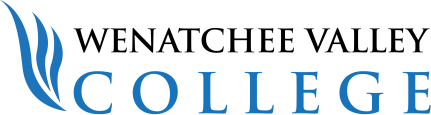 04/22/21 (CRB) Wenatchee Valley College is committed to a policy of equal opportunity in employment and student enrollment. All programs are free from discrimination and harassment against any person because of race, creed, color, national or ethnic origin, sex, sexual orientation, gender identity or expression, the presence of any sensory, mental, or physical disability, or the use of a service animal by a person with a disability, age, parental status or families with children, marital status, religion, genetic information, honorably discharged veteran or military status or any other prohibited basis per RCW 49.60.030, 040 and other federal and state laws and regulations, or participation in the complaint process. The following persons have been designated to handle inquiries regarding the non-discrimination policies and Title IX compliance for both the Wenatchee and Omak campuses: To report discrimination or harassment: Title IX Coordinator, Wenatchi Hall 2322M, (509) 682-6445, title9@wvc.edu.To request disability accommodations: Student Access Coordinator, Wenatchi Hall 2133, (509) 682-6854, TTY/TTD: dial 711, sas@wvc.edu.Job Title & Number of Positions Avail. Computer Lab/Call Center Technician 1 (4 Positions available to start) Department/ Location ON CAMPUS - Computer Lab/Help Center Rate of pay 17.79 per hour Supervisor Shea MorganDuties and Responsibilities Entry level position requiring a H.S. diploma or equivalent. Little or no experience required. Must have taken college-level computer courses. Practical experience may substitute for college-level courses. Duties may include: Answer incoming calls while working in help center, testing, installing, maintaining, supporting, and/or averting hardware/software system failures on client applications, open and close labs, and ensure compliance with all WVC District Computer Usage and campus policies. Minimum Qualifications Must have taken college-level computer courses. Practical experience may substitute for college-level courses. Computer and technology savvy. Training Start Date: January 4, 2023 Start Date: January 11, 2023 Various Hours: Monday-Friday 9 AM to 5 PM  All WVC employees must obtain COVID vaccination or submit a medical or religious exemptionEducational Benefit Will gain experience trouble-shooting and problem solving. Will learn computer skills and WVC policies and procedures. Opportunity to enhance interpersonal skills in a pleasant work environment. This position is a good match for students pursuing career pathways in computer sciences, education, and library and information sciences. 